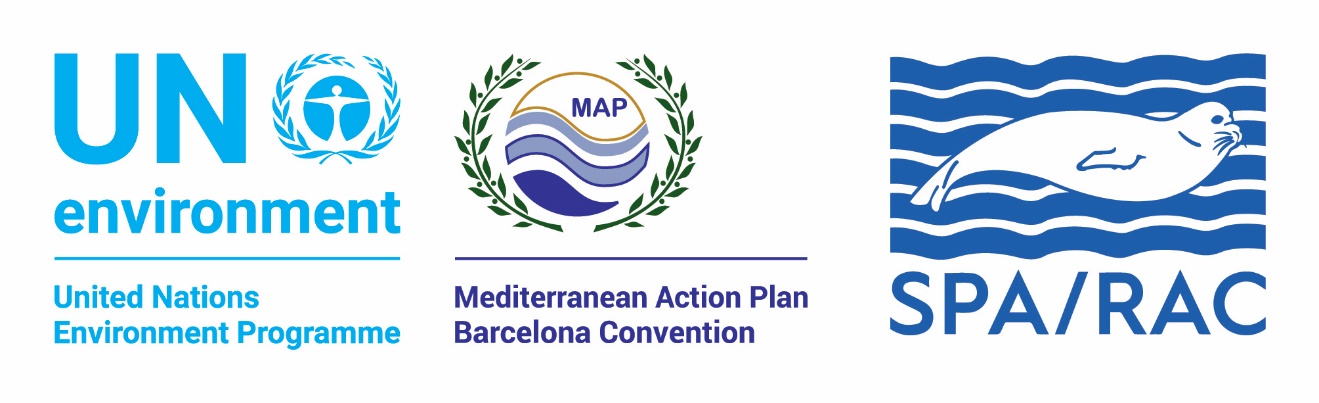 Support Mechanism for Filling Key Knowledge Gaps for Vulnerable Species (Marine Mammals, Seabirds, Sea Turtles and Elasmobranchs) Impacted by Fisheries in Priority Areas of The Mediterranean
Financial Statement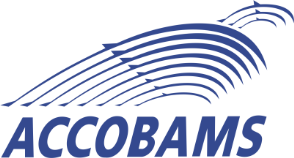 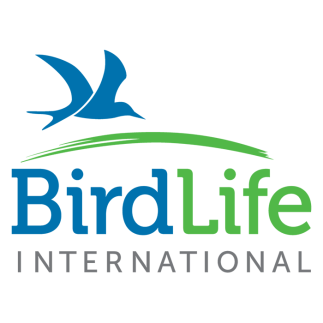 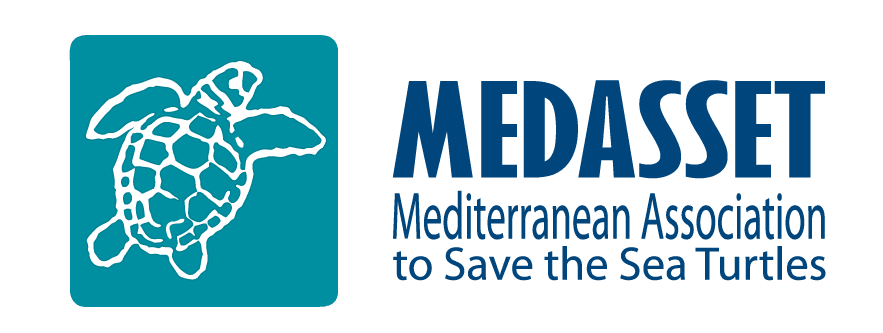 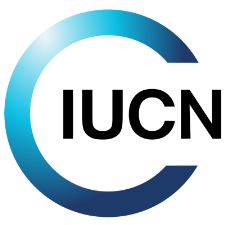 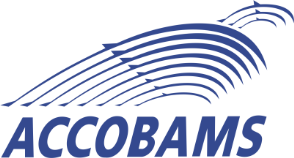 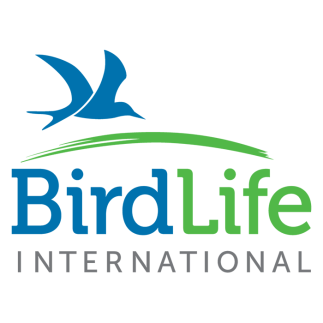 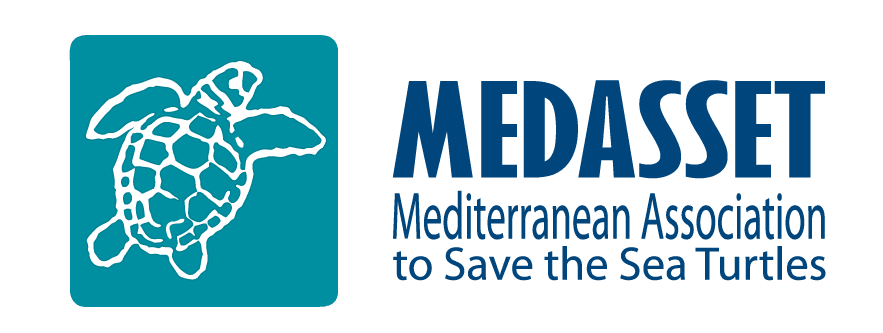 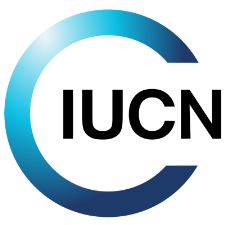 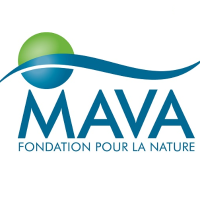 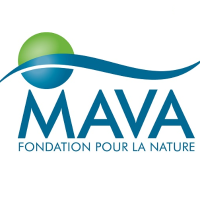 Please fill in this table with detailed information about the budget of your proposed project. Feel free to add other rows to the table according to your activities. all expenses should be converted to Euro based on a standard rate of the day the application was submitted The applying candidate declare and agree that his organisation:Read, understood and agreed with the terms and conditions of the project explained in the ToR document.Submitted this statement with precise estimation and converted any currency into Euro based on a standard rate of currency exchange in the day of submission.Understand and agree to the project’s funding terms and conditions.I, the undersigned, as the person responsible for this project and the representative of the applying organization, hereby certify that the information given in this file is true and correct and that I agree with the previous pointsName:Position in the organisation:Date and place:Signature and sealActivities of the projectCategoriesBudget requested from SPA/RACBudget requested from SPA/RACCo-fundingCo-fundingActivities of the projectCategoriesBudget requested from SPA/RACBudget requested from SPA/RAC(in-kind or from other sources)(in-kind or from other sources)Activities of the projectCategoriesApplicantPartner ApplicantPartner Activities of the projectCategoriesApplicant(if any)Applicant(if any)Activity 1Personnel Activity 1(Please specify)Activity 1Non-consumable equipments (Please specify)Activity 1Consumables (Please specify)Activity 1Travel Activity 1(Please specify)Activity 1Field work Activity 1(Please specify)Activity 1Other Activity 1(Please specify)Activity 2Personnel Activity 2(Please specify)Activity 2Non-consumable equipments (Please specify)Activity 2Consumables (Please specify)Activity 2Travel Activity 2(Please specify)Activity 2Field work Activity 2(Please specify)Activity 2Other Activity 2(Please specify)Activity 3Personnel Activity 3(Please specify)Activity 3Non-consumable equipments (Please specify)Activity 3Consumables (Please specify)Activity 3Travel Activity 3(Please specify)Activity 3Field work Activity 3(Please specify)Activity 3Other Activity 3(Please specify)TotalTotalGRAND TOTALGRAND TOTAL